                                                      ТЕХЗАДАНИЕ          по обустройству чернового пола на лагах по балкам           фанера 10 мм в 2 слоя (51 кв.м)+фиброплита 18 мм (25.5 кв.м)   объект по адресу: г.Москва  ул.Гончарова дом 19 (метро Фонвизинская или Бутырская 10 пешком)Характеристика объекта: квартира 81,4  кв. м., 4-й этаж, кирпичный дом «Сталинка»Проживание на объекте не предусмотрено.К работам можно приступить 09.10..2020гПерекрытие пола :деревянные балки (шириной 100 мм, высотой более 150 мм) лежат вдоль наружных стен с шагом  (в среднем) -70 см. Шумные работы проводить с 9.30. до 19.00Все Инструменты-  Исполнителя, все материалы (включая расходные)-Заказчика.Оплата осуществляется поэтапно после выполнения всех  работ каждого Этапа ,с фотографированием результатов по каждым работам этапа и проверкой соответствия качества , техническим требованиям настоящего Техзадания.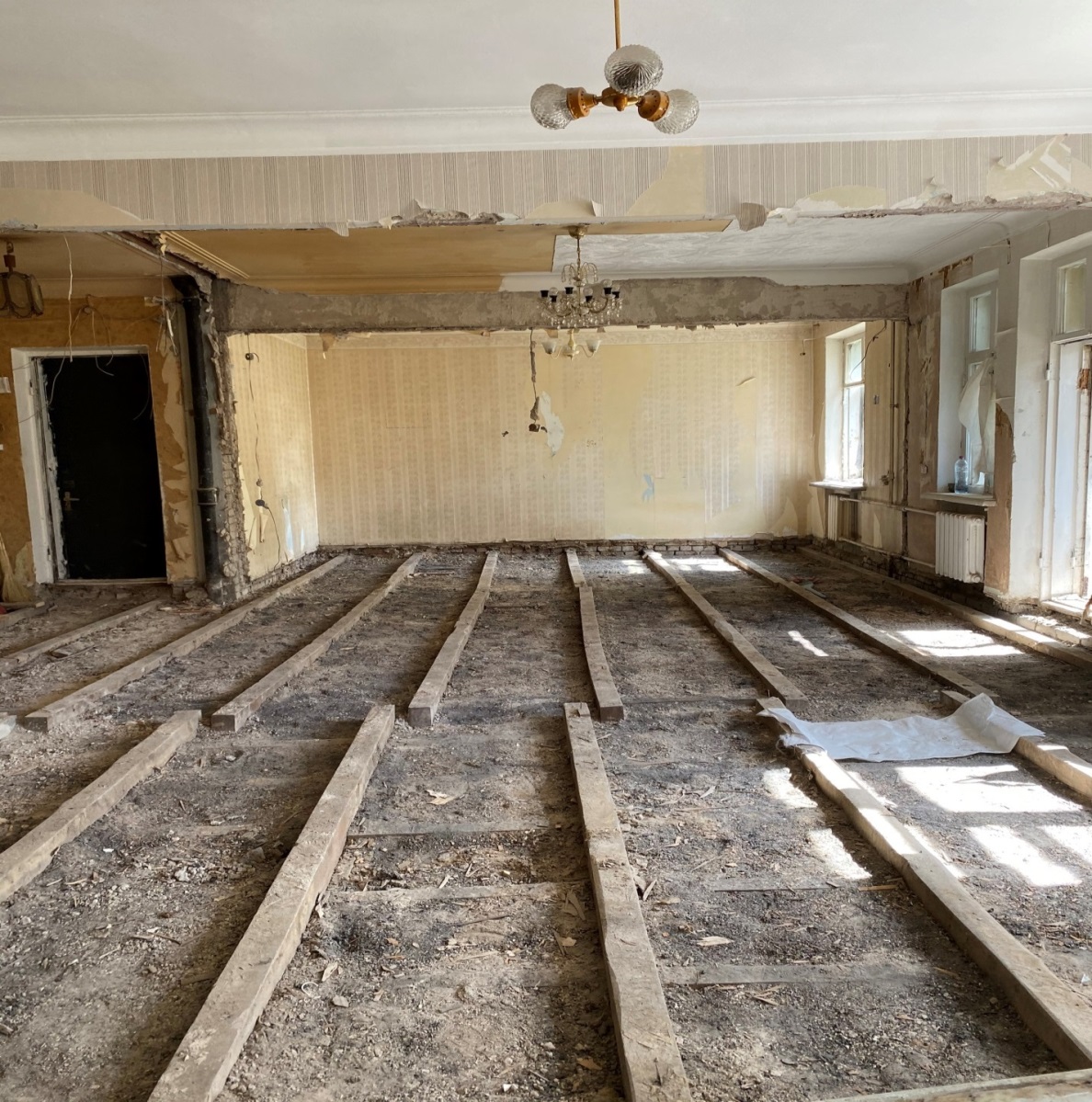 Пол : «Сухая зона»: гостиная , спальня, детская, коридор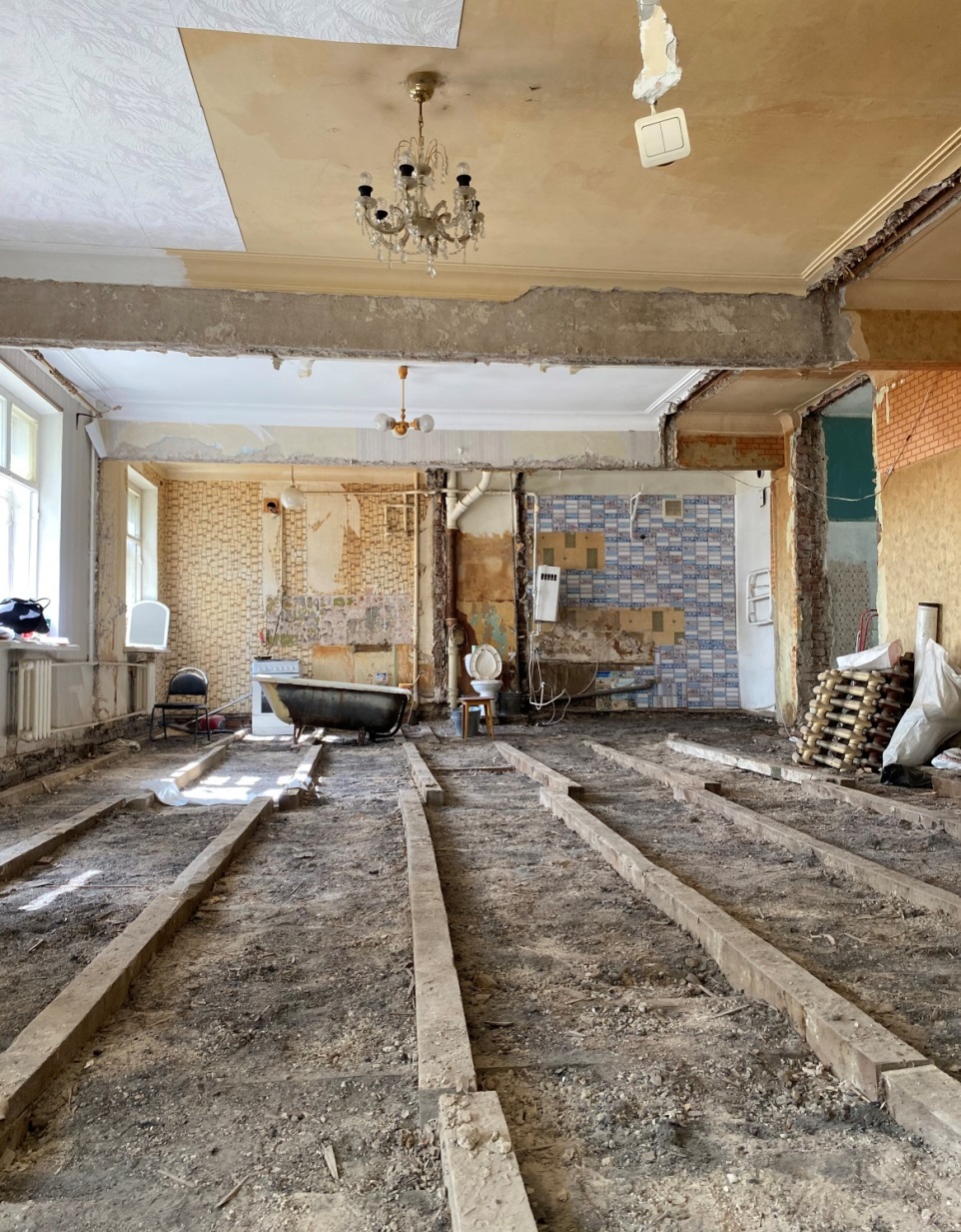                                              Пол Кухня1.Конструктив пола под паркетную доску:Детская+Спальня+ Гостиная(51 кв.м)  1.1.Балка перекрытия  1.2.Демпферная лента самоклейка шир 100 мм  1.3.Брусок (50х50, частично доска 200х50)  1.4. Демпферная лента самоклейка шир 100 мм  1.5.Фанера ФК 1525*1525 мм , сорт 4\4 не шлифов., «Новатор»г.В.Устюг( «Свеза»), толщ 10 мм  1.6.Паркетный клей.  1.7. Фанера ФК1525*1525 , сорт 3\4 шлифованная, «Новатор»г.В.Устюг «Свеза», толщ 10 мм  (1.8.Подложка 3 мм толщиной+_ Паркетная доска Швеция 7 мм толщиной)2.Конструктив пола под плитку:Коридор+Кухня +Балкон:14.5 +8+3=25.5 кв.м )  1.1.Балка перекрытия  1.2.Демпферная лента самоклейка шир 100 мм  1.3.Брусок (50х50, частично доска 200х50)  1.4. Демпферная лента самоклейка шир 100 мм  1.5. Фибролитовая плита Green Board GB1050-18  3000*600*18 мм    (1.6.Плиточный  клей 2-3 мм 1.7. Плитка Италия 9 мм)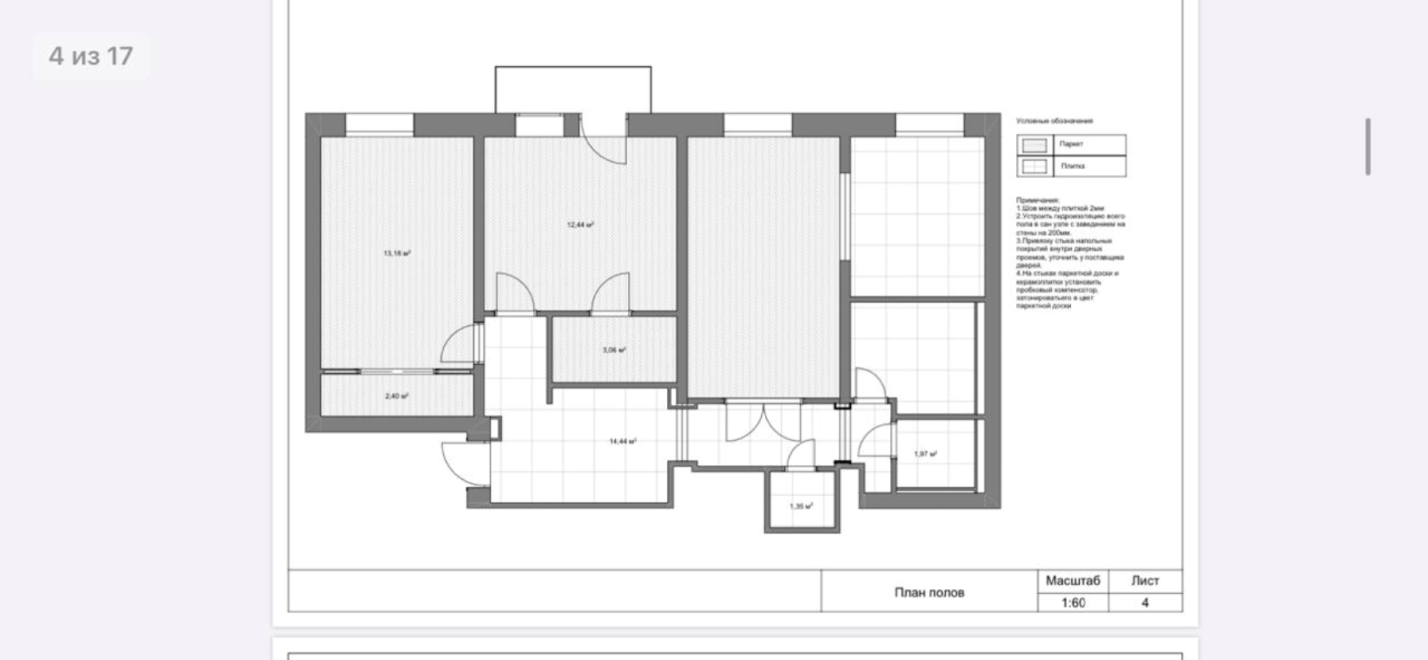 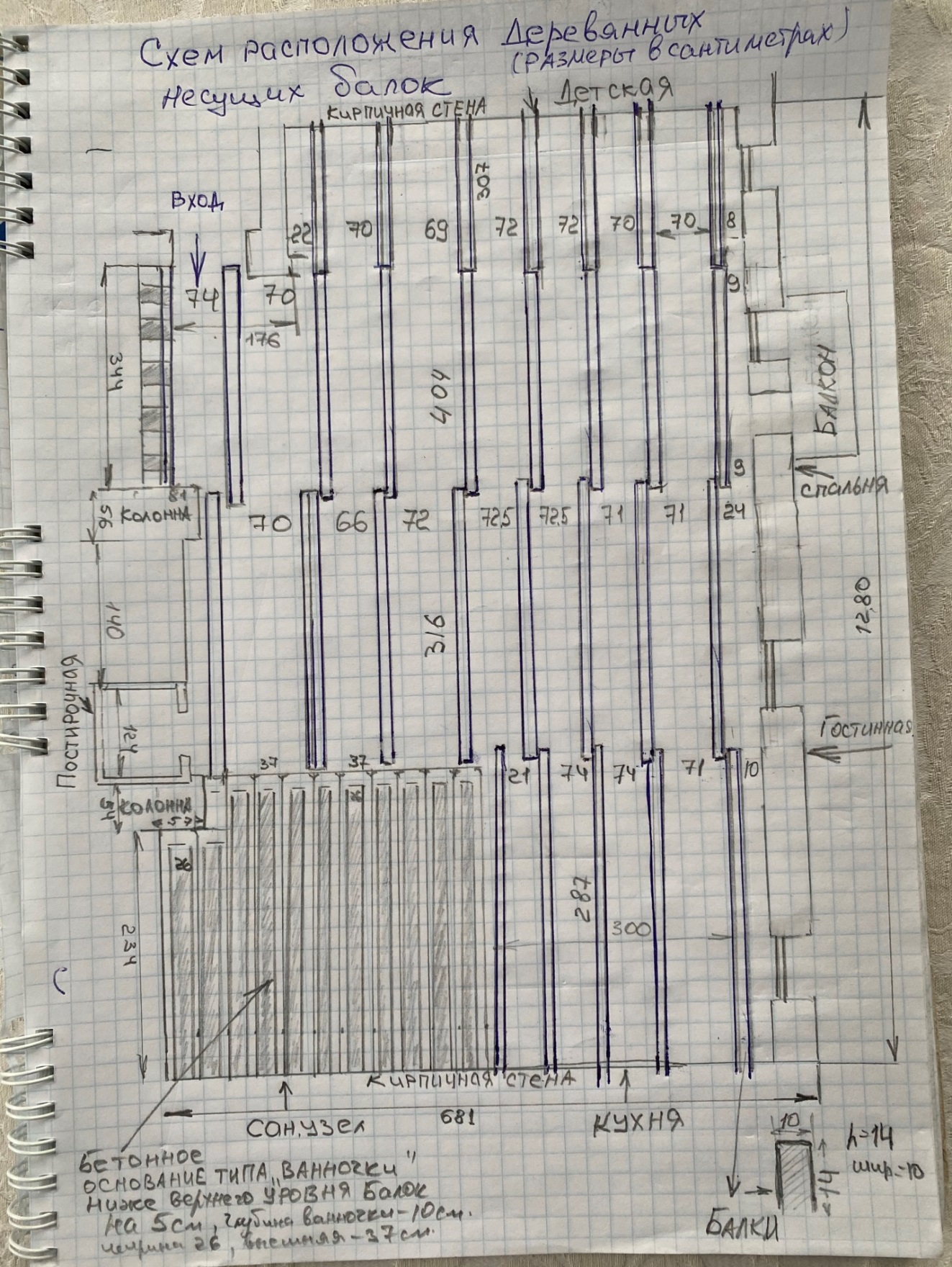                                                                            1 этап работ1.Монтаж (или доп.усиление балками ( Брус 100*100*3000мм-5 шт-см .ниже Рис.1 )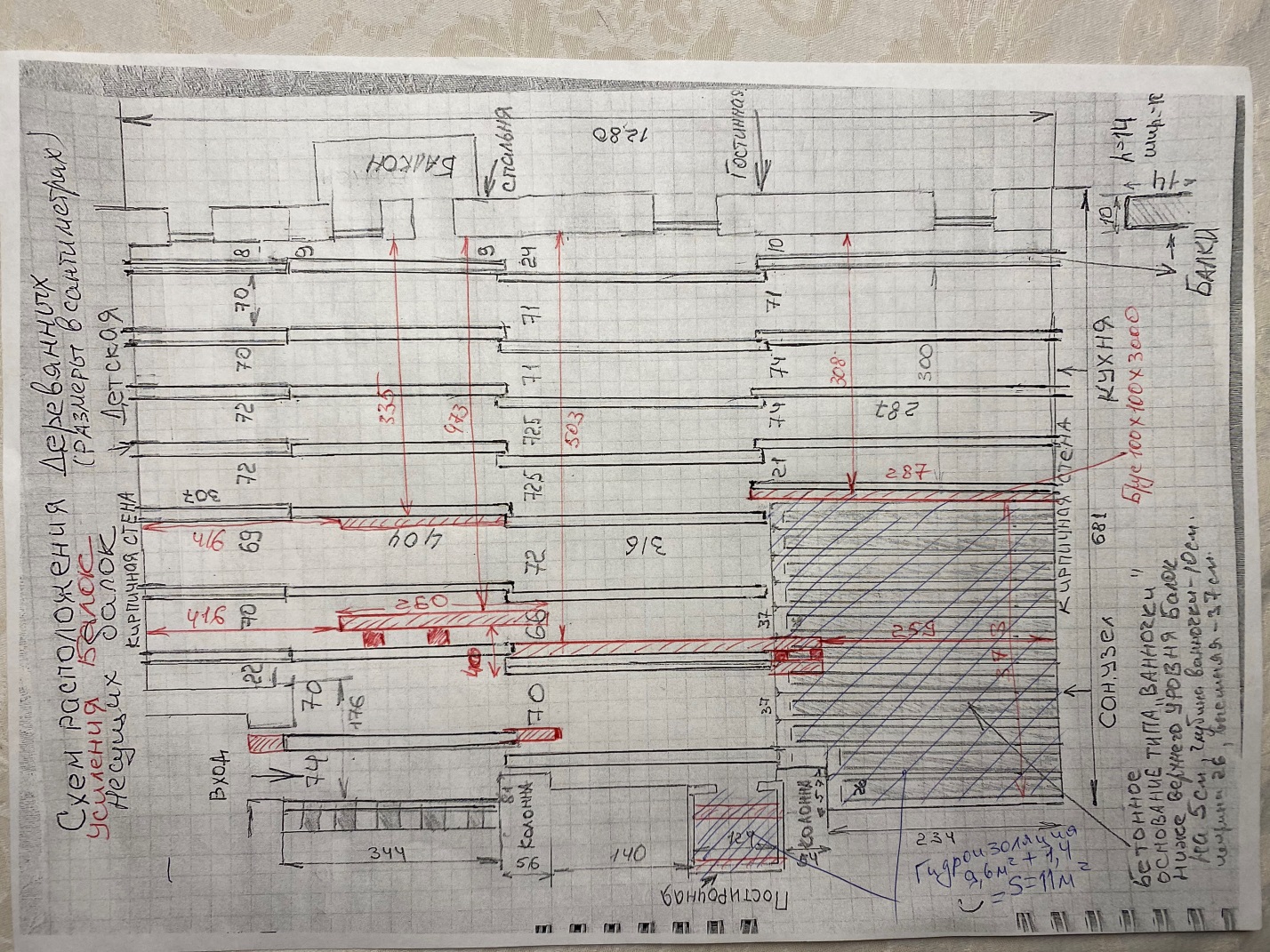                                                                         Рис.1.Усиление Балок по торцам проводить через метал.перфарированные пластины (уголки) к кирпичным  стенам или торцам предидущих балок (по усмотрению специалиста) По длине (в варианте паралелльного сшивания с несущей балкой) –саморезами или стягивающими болтами.2.Снятие верхних кромок деревянных балок (до 20 мм)электрорубанком  для частичного выравнивания балок по уровню и  дальнейшей покраски огнебиозащитой 1 груп..3.Обработка выступающих частей несущих балок перекрытия  Огнебиозащитой 1 груп: 26 балок*3 м*0.2=16 кв.м                                4.Укладка базальтовой ваты(перпендикулярно балкам перекрытия)  РОКВУЛ (ROCKWOOL) ЛАЙТ БАТТС СКАНДИК 800Х600Х50 ММ в междурядьях несущих деревянных балок.5.Обустройство брусовых и досчатых подпорок несущих досок подпольного пространства стены с соседями (при входе слева- длиной 344 см , шириной 40 см . глубиной 15 см).Утепление и шумоизоляция каменной ватой (15 шт минплиты)по всему объему этого участкаФотоотчёт.Приёмка по акту.Оплата.                                                         2 этап1.Проклейка верхних (обработанных биозащитой ) кромок несущих балок демпферной (, самоклеящейся)лентой  DB 30м х 50 х 2,5мм по всей толщине балки (100 мм) 32 балки *3 м *2 раза=192 пог м2.Обработка нижн. стороны фанеры сорта 4/4 нешлиф.и верхней части сорта ¾ шлиф , а так же 4 –рех торцевых кромок каждого листа огнебиозащитой 1 гр-48 листов*х3 кв.м (+торцы-3 кв м)=147 кв м 3.Монтаж Лаг (брус 50*50*3000 мм-35 шт), усиленных лаг (доска 100 или 200 *50 *3000 мм-7 шт-24 пог м)в местах кладки возводимых и каркасных стен ,согласно Рис 2 и 3.Шаг бруса в зонах под паркетную доску :38-48 см, под плитку:28-35 см. исходя из длин фанерных листов 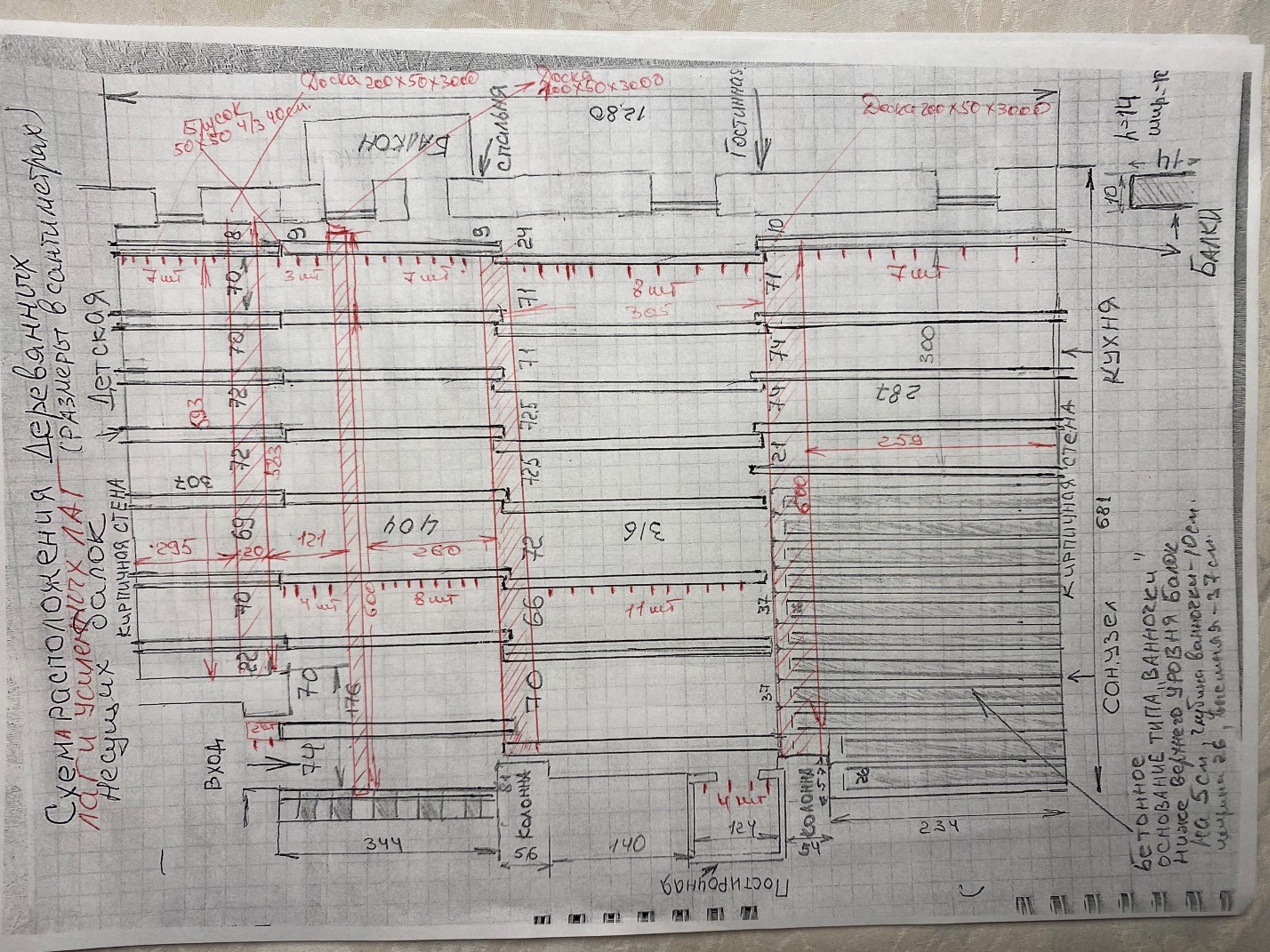                                                  Рис.2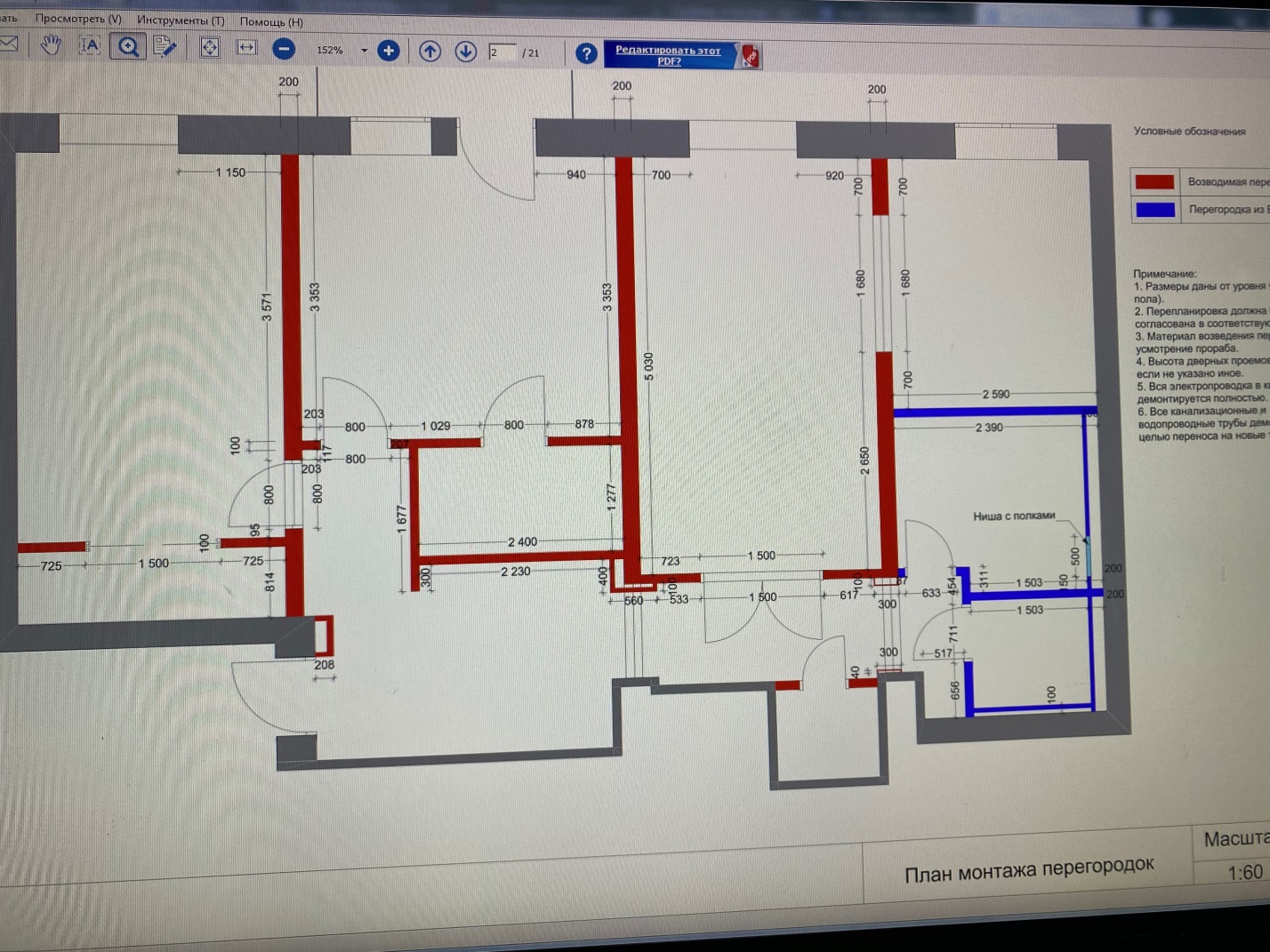                  Рис.3.Красные стены из блоков , синие  -каркасные стены4.Монтаж Усиленных Лаг должен чётко быть установлен под стенами согласно Рис.3.Регулировку   высот лаг по уровню осуществлять обрезками б/у паркетной доски (имеется на объекте) черезЛенту   DB 30м х 50 х 2,5мм между Лагой  и обрезком паркетной доски).Монтаж   Лаг к балкам  саморезами  с неполной резьбой 6*80мм5.Обрабока (3-х сторонняя) лаг огнебиозащитой  0.05*3 м*3 стороны*30 шт=14 кв.м+усиленных лаг:0.1*0.2*6м*3.5 шт =4 кв.м Итого:18 кв.м6.Укладка минваты 800*600*50 ММ между лагами решетки 75 кв.м 7.Балкон (0.93*2.8 м=3 кв.м): 7.1.Обустройство обрешетки лаг  из бруса 50*50 по периметру и в центре(с шагом 30 см).7.2.Закладка в ячейки лаг пеноплекса 50 мм7.3. Нарезка и монтаж фибролитовой плиты на обрешетку7.4..Монтаж звукоизоляционной самоклейки на лаги.7.5..Нарезка и монтаж фибролитовой плиты на обрешетку Лаг, на оцинкованные саморезы Н=45-50 мм с шагом 150 мм (3 кв.м)                   Фотоотчёт.Приёмка по акту.Оплата.                                               3 этап 1.Проклейка верхней кромки лаг самоклеющейся звукоизоляцией(3м*30 шт=90 пог.м.) и усиленных лаг (7шт*6 м=42пог.м)Итого: 132 пог .мФотоотчёт2.Монтаж Пароизоляции шершавой стороной к минвате , степлерение с боков каждой Лаги-68 кв.м3.Монтаж фанеры ФК 10 мм. сорт 4/4 . 1525*1525 мм к лагам через демпферную ленту -51 кв.м. (см.Требование в Примечании ниже)4.Нанесение паркетного клея на всю поверхность листа ФК 4/4-50 кв.м5.Монтаж фанеры ФК 10 мм, сорт 3/41525*1525 мм к нижнему слою фанеры -51 кв.м6.Монтаж фиброплиты Green Board GB1050-18  3000*600*18мм на лаги через демпферную ленту саморезами.с шагом по лаге 30 см-22.5 кв.м6.Герметизация стыков фанерного пола со стеной силиконовым герметиком по всему периметру 45 пог.м7.Вынос строительного мусора (по собственным работам) во двор дома.8.Укрывание всего чернового пола п/э 100 мкн.пленкой 3 метровой полосой (рукав 1.5 м) с нахлестом в 20 см и проклейкой швов скотчем.(73 кв.м. кв.м )Фотоотчёт.Приёмка по Акту.Оплата.Примечание: 1.Волокна 1-го  слоя фанеры должны быть перпендикулярны направлению лаг,Отверстия под  саморезы 45 мм, засверлить  сверлом в 3 мм, раззенковать отверстие под шляпку.2.2-ой слой фанеры по волокнам уложить перпендикулярно 1-му слою,швы 2-го слоя ложатся в перехлест швам 1-го слоя, далее засверлить саморезами 75 мм с раззенкованием под шляпки3.Крайние лаги устанавливать с расстоянием от стены 10-15 см4. Крепление фанерных листов первого слоя- саморезы с шагом 20 см по каждой лаге под листом 5. Зазор между стеной и фанерным листом первого слоя в 10-15 мм по всему периметру помещения. Зазор м/у стыками листов 1-го слоя :2-3 мм6. Стыковка листов 2-го слоя осуществляется с зазором не более 4 мм, зазор от стены не должен быть больше 6 мм, шаг саморезов -30 смКонтроль качества чернового пола из двух слоёв фанеры по 10 мм по лагам:1.Отсутствие скрипа и эффекта «барабана»2.Перепад по горизонту  не должен превышать  на участке длиной 2 м и шириной 0.25 м. :±3 мм Если неровности пола превышают ±3 мм на участке замера длиной в 2 м и ±1 мм на 0.25 м ширины, черный пол должен быть выровнен.3.Уклон (незначительный)всего пола допускается только в одну сторону.Материалы будут на объекте к началу работ:Фанера 24 листа - Фанера ФК 10ммх1525х1525 Свеза.Сорт ¾-(шлифованная с 2х сторон)Сорт 4/4-24 листа  10ммх1525х1525 (не шлифованная) –на нижний слой пола   Брус 100*100*3000мм-5 шт   Брус 50*50 *3000мм-50 шт   Доска  200*50*3000мм-6 шт   Доска100*50*3000 мм-2 шт   Пеноплекс  1185х585х50 мм, упаковка 7 листов -4.85 кв.м,  -7 упаковок   Фибролитовая плита Green Board GB1050-18  3000*600*18мм-18 шт    РОКВУЛ (ROCKWOOL) ЛАЙТ БАТТС СКАНДИК 800Х600Х50 ММ 5,76 КВ.М 12   шт     в  УПАКОВКЕ-22 упак.хПароизоляционная мембранаОбъемы с запасом +5% по фанере и +10% по брусу. А так же по другим материалам.Критерии отбора Исполнителя:1.Опыт работы и наличие  видео-фотоотчётов по (минимум )2-3 выполненным объектам, с предоставлением координат Заказчиков или иные подтверждения опыта работ или отзывы.2.Цена.Сроки.2.1.Прошу  оценить каждый этап (или пункты этапа), и общий Итого по стоимости.2.2.Укажите количество работников и юр.-правовую форму (частники-бригада, ООО, или ИП)2.3.Укажите срок выполнения работы и когда можете приступить (в планах 28.09.2020г)2.4.Укажите срок гарантии на Ваши работы.2.5.Укажите Ваши рекомендации и Ваш  адрес электронной почты и телефон, Ф.И.О.-кто готов подписывать Договор на Подрядные работы ,в качестве Бригадира-гаранта или Директора фирмы.Камалов Равиль Шарифович , тел +79255857224 (лучше писать на почту:  ravil-k@bk.ru )т.к. не всегда удобно говорить по телефону. 